17 марта 1998 года N 145-з
РЕСПУБЛИКА БАШКОРТОСТАНЗАКОНО НАЦИОНАЛЬНО-КУЛЬТУРНЫХ АВТОНОМИЯХВ РЕСПУБЛИКЕ БАШКОРТОСТАН(в ред. Законов РБ от 07.03.2001 N 195-з,от 03.12.2004 N 118-з, от 06.02.2008 N 527-з,от 21.06.2010 N 273-з, от 29.09.2010 N 308-з)Принят Законодательной Палатой Государственного Собрания Республики Башкортостан 10 февраля 1998 года.Одобрен Палатой Представителей Государственного Собрания Республики Башкортостан 26 февраля 1998 года.Преамбула утратила силу. - Закон РБ от 29.09.2010 N 308-з.Глава IОБЩИЕ ПОЛОЖЕНИЯСтатья 1. Понятие национально-культурной автономии в Республике Башкортостан(в ред. Закона РБ от 29.09.2010 N 308-з)1. Национально-культурная автономия в Республике Башкортостан (далее - национально-культурная автономия) - это форма национально-культурного самоопределения, представляющая собой объединение граждан Российской Федерации (далее - граждане), относящих себя к определенной этнической общности, находящейся в ситуации национального меньшинства на соответствующей территории, на основе их добровольной самоорганизации в целях самостоятельного решения вопросов сохранения самобытности, развития языка, образования, национальной культуры.2. Национально-культурные автономии создаются в организационно-правовых формах, определенных законодательством Российской Федерации.Статья 2. Принципы образования национально-культурной автономии(в ред. Закона РБ от 29.09.2010 N 308-з)Национально-культурная автономия основывается на принципах:(в ред. Закона РБ от 29.09.2010 N 308-з)равноправия национально-культурных автономий перед законом;(в ред. Закона РБ от 29.09.2010 N 308-з)признания, соблюдения и защиты прав и свобод человека;свободного волеизъявления граждан при отнесении себя к определенной этнической общности;самоорганизации и самоуправления;многообразия форм внутренней организации национально-культурных автономий;(в ред. Закона РБ от 29.09.2010 N 308-з)сочетания личной и общественной инициативы с мерами государственной поддержки;уважения языка, культуры, традиций и обычаев граждан различных этнических общностей;законности;уважения основ государственности Республики Башкортостан, Российской Федерации.(в ред. Закона РБ от 07.03.2001 N 195-з)Статья 3. Законодательство Республики Башкортостан о национально-культурных автономиях(в ред. Закона РБ от 29.09.2010 N 308-з)Законодательство Республики Башкортостан о национально-культурных автономиях основывается на Конституции Российской Федерации, Конституции Республики Башкортостан, общепризнанных принципах и нормах международного права и международных договорах Российской Федерации, федеральных законах, иных нормативных правовых актах Российской Федерации и состоит из настоящего Закона и иных нормативных правовых актов Республики Башкортостан о национально-культурных автономиях.Статья 4. Организационно-территориальные основы национально-культурной автономии(в ред. Закона РБ от 29.09.2010 N 308-з)1. Организационно-территориальные основы национально-культурной автономии определяются спецификой расселения граждан, относящих себя к определенным этническим общностям и уставами национально-культурных автономий.(в ред. Законов РБ от 06.02.2008 N 527-з, от 29.09.2010 N 308-з)2. В Республике Башкортостан осуществляют деятельность местные, региональные (далее - республиканские) и федеральные национально-культурные автономии.(в ред. Законов РБ от 21.06.2010 N 273-з, от 29.09.2010 N 308-з)3. Местные национально-культурные автономии граждан, относящих себя к определенной этнической общности, могут образовывать республиканскую национально-культурную автономию граждан, относящих себя к определенной этнической общности.(в ред. Законов РБ от 21.06.2010 N 273-з, от 29.09.2010 N 308-з)4. Республиканские и местные национально-культурные автономии могут координировать свою деятельность, участвовать в разработке республиканских, программ в области сохранения и развития родных языков и национальной культуры на основе взаимных соглашений и договоров республиканских, местных национально-культурных автономий и органов государственной власти Республики Башкортостан.(в ред. Законов РБ от 07.03.2001 N 195-з, от 03.12.2004 N 118-з, от 29.09.2010 N 308-з)Статья 5. Содержание права граждан на национально-культурную автономию(в ред. Закона РБ от 29.09.2010 N 308-з)1. Право граждан на национально-культурную автономию включает в себя право создавать на добровольной основе национально-культурную автономию в целях решения вопросов сохранения самобытности, развития родного языка, образования, национальной культуры, право вступать в существующие национально-культурные автономии либо воздерживаться от вступления в них, а также право беспрепятственно выходить из национально-культурной автономии.(в ред. Закона РБ от 29.09.2010 N 308-з)2. Граждане имеют право создавать национально-культурные автономии без предварительного разрешения органов государственной власти Республики Башкортостан и органов местного самоуправления, а также право вступать в такие национально-культурные автономии на условиях соблюдения норм их уставов.(в ред. Закона РБ от 29.09.2010 N 308-з)Статья 6. Права национально-культурных автономий(в ред. Закона РБ от 29.09.2010 N 308-з)1. Национально-культурные автономии имеют право:(в ред. Закона РБ от 29.09.2010 N 308-з)1) получать поддержку со стороны органов государственной власти Республики Башкортостан и органов местного самоуправления, необходимую для сохранения национальной самобытности, развития родного языка и национальной культуры;2) обращаться в органы государственной власти Республики Башкортостан, органы местного самоуправления, представляя свои национально-культурные интересы;(п. 2 в ред. Закона РБ от 03.12.2004 N 118-з)3) создавать средства массовой информации в порядке, установленном законодательством Российской Федерации, получать и распространять информацию на родном языке;(в ред. Закона РБ от 03.12.2004 N 118-з)4) сохранять и обогащать историческое и культурное наследие, иметь свободный доступ к национально-культурным ценностям;5) следовать национальным традициям и обычаям, возрождать и развивать художественные народные промыслы и ремесла;6) создавать образовательные и научные учреждения, учреждения культуры и обеспечивать их функционирование в соответствии с законодательством Российской Федерации;(п. 6 в ред. Закона РБ от от 03.12.2004 N 118-з)7) участвовать через своих полномочных представителей в деятельности международных неправительственных организаций;(в ред. Закона РБ от 03.12.2004 N 118-з)8) устанавливать и поддерживать без какой-либо дискриминации гуманитарные контакты с гражданами, общественными организациями иностранных государств в соответствии с законодательством Российской Федерации.(в ред. Закона РБ от 03.12.2004 N 118-з)2. Законами Республики Башкортостан национально-культурным автономиям могут быть предоставлены иные права в сферах образования и культуры в соответствии с федеральными законами, Конституцией Республики Башкортостан.(ред. Законов от 03.12.2004 N 118-з, от 29.09.2010 N 308-з)3. Участие или неучастие в деятельности национально-культурной автономии не может служить основанием для ограничения прав граждан, равно как и национальная принадлежность не может служить основанием для ограничения их участия или неучастия в деятельности национально-культурной автономии.(в ред. Закона РБ от 29.09.2010 N 308-з)4. Осуществление права на национально-культурную автономию не должно наносить ущерб интересам других этнических общностей.(в ред. Закона РБ от 29.09.2010 N 308-з)5. Право на национально-культурную автономию не является правом на национально-территориальное самоопределение.(в ред. Закона РБ от 29.09.2010 N 308-з)Статья 7. Государственные гарантии права граждан на национально-культурную автономию(в ред. Закона РБ от 29.09.2010 N 308-з)1. Республика Башкортостан охраняет на своей территории национальную самобытность граждан, создает условия для ее свободной и полной реализации, защищает граждан от этнической, расовой и иных форм дискриминации.(в ред. Закона РБ от 06.02.2008 N 527-з)2. Утратила силу. - Закон РБ от 06.02.2008 N 527-з.3. Вмешательство органов государственной власти Республики Башкортостан и органов местного самоуправления, их должностных лиц в деятельность национально-культурных автономий не допускается, за исключением случаев, предусмотренных законодательством Российской Федерации.(в ред. Законов РБ от 21.06.2010 N 273-з, от 29.09.2010 N 308-з)4. Граждане в случае нарушения их права на национально-культурную автономию могут обращаться в судебные органы и в международные организации по защите прав и свобод человека.(в ред. Законов РБ от 03.12.2004 N 118-з, от 29.09.2010 N 308-з)Глава IIСТАТУС НАЦИОНАЛЬНО-КУЛЬТУРНЫХ АВТОНОМИЙ(в ред. Закона РБ от 29.09.2010 N 308-з)Статья 8. Порядок образования, государственной регистрации, реорганизации и (или) ликвидации национально-культурной автономии(в ред. Закона РБ от 29.09.2010 N 308-з)(в ред. Закона РБ от 03.12.2004 N 118-з)Образование, государственная регистрация, реорганизация и (или) ликвидация национально-культурной автономии осуществляются в порядке, установленном законодательством Российской Федерации.(в ред. Закона РБ от 29.09.2010 N 308-з)Статья 9. Взаимодействие национально-культурных автономий с органами государственной власти Республики Башкортостан и органами местного самоуправления(в ред. Закона РБ от 29.09.2010 N 308-з)1. Национально-культурные автономии вправе участвовать в выборах в случаях и порядке, установленных законодательством Российской Федерации о выборах.(в ред. Законов РБ от 03.12.2004 N 118-з, от 21.06.2010 N 273-з, от 29.09.2010 N 308-з)2. При органах исполнительной власти Республики Башкортостан могут создаваться консультативные советы или иные совещательные органы по делам национально-культурных автономий.(в ред. Закона РБ от 29.09.2010 N 308-з)Порядок образования, деятельности и ликвидации этих органов определяется органами исполнительной власти Республики Башкортостан.(часть вторая в ред. Закона РБ от 03.12.2004 N 118-з)3. Национально-культурные автономии имеют право в порядке, предусмотренном законодательством, участвовать в подготовке и обсуждении проектов законов и других нормативных правовых актов, принимаемых в Республике Башкортостан.(в ред. Закона РБ от 29.09.2010 N 308-з)Статья 10. Символика национально-культурной автономии(в ред. Закона РБ от 29.09.2010 N 308-з)1. Национально-культурная автономия может иметь флаг, эмблему, вымпелы и другую символику.(в ред. Закона РБ от 29.09.2010 N 308-з)2. Символика национально-культурной автономии не должна служить пропаганде разжигания социальной, расовой, национальной, религиозной розни.(в ред. Закона РБ от 29.09.2010 N 308-з)Глава IIIПРАВА НАЦИОНАЛЬНО-КУЛЬТУРНЫХ АВТОНОМИЙНА СОХРАНЕНИЕ, РАЗВИТИЕ РОДНЫХ ЯЗЫКОВ ИНАЦИОНАЛЬНЫХ КУЛЬТУР(в ред. Закона РБ от 29.09.2010 N 308-з)Статья 11. Государственные гарантии родным языкам народов Республики Башкортостан1. Республика Башкортостан признает и гарантирует равные права на сохранение и развитие языков всех национальных групп, проживающих на ее территории, создает возможность для их свободного развития.2. Граждане имеют право на свободный выбор языка общения, на пользование родным языком, обучение и воспитание на родном языке.Статья 12. Гарантии прав граждан на сохранение и развитие национальных культур1. Права каждого гражданина на участие в культурной жизни и пользование учреждениями культуры, на доступ к культурным ценностям, на сохранение и развитие национальной самобытности и культуры гарантируются законодательством и обеспечиваются политическими, экономическими и правовыми мерами государственной поддержки и защиты.(в ред. Закона РБ от 07.03.2001 N 195-з)2. Памятники национальной истории, природы и культуры на территории Республики Башкортостан являются достоянием и неотъемлемой частью культуры многонационального народа республики и охраняются государством.3. Национально-культурные автономии имеют право в установленном порядке ставить вопросы о восстановлении исторических национальных названий населенных пунктов.(в ред. Закона РБ от 29.09.2010 N 308-з)Статья 13. Обеспечение органами исполнительной власти Республики Башкортостан права на сохранение и развитие национальной культуры(в ред. Закона РБ от 03.12.2004 N 118-з)Органы исполнительной власти Республики Башкортостан:(в ред. Законов РБ от 03.12.2004 N 118-з, от 21.06.2010 N 273-з)1) учитывают при разработке и осуществлении республиканских программ национально-культурного развития предложения национально-культурных автономий;(в ред. Законов РБ от 21.06.2010 N 273-з, от 29.09.2010 N 308-з)2) могут содействовать изданию литературы на соответствующих языках и обеспечивают ее доступность населению;(в ред. Закона РБ от 03.12.2004 N 118-з)3) рассматривают предложения национально-культурных автономий о включении в государственные образовательные стандарты для образовательных учреждений, реализующих образовательные программы на национальном (родном) языке, курсов по изучению истории, культуры, этнографии, традиционных видов трудовой деятельности, художественных народных промыслов и ремесел и принимают соответствующие решения;(в ред. Законов РБ от 03.12.2004 N 118-з, от 29.09.2010 N 308-з)4) оказывают помощь в создании и деятельности государственных, муниципальных и негосударственных музеев, отражающих историю, культуру и быт всего национального (этнического) состава населения данной территории;(в ред. Закона РБ от 03.12.2004 N 118-з)5) организуют в системе государственных и муниципальных архивов соответствующие разделы по культуре, истории, общественной жизни граждан, относящих себя к определенным этническим общностям;(п. 5 в ред. Закона РБ от 21.06.2010 N 273-з)6) оказывают поддержку в создании библиотек, народных и профессиональных творческих коллективов, художественных мастерских, спортивных обществ, в учреждении периодических изданий, открытии национальных образовательных учреждений, в проведении национальных и межнациональных фестивалей, ярмарок и иных мероприятий, направленных на сохранение и развитие национальных исторических и культурных ценностей;7) направляют деятельность государственных и муниципальных учреждений культуры на удовлетворение национально-культурных потребностей;(п. 7 введен Законом РБ от 21.06.2010 N 273-з)8) оказывают помощь национально-культурным автономиям в создании негосударственных (общественных) учреждений национальной культуры, открытии негосударственных (общественных) образовательных учреждений по подготовке творческих работников и иных специалистов, проведении различных массовых мероприятий в области национальной культуры;(п. 8 введен Законом РБ от 21.06.2010 N 273-з, в ред. Закона РБ от 29.09.2010 N 308-з)9) обеспечивают сохранность памятников истории и культуры, представляющих ценность для граждан, относящих себя к определенным этническим общностям, и являющихся частью культурного наследия Российской Федерации;(п. 9 введен Законом РБ от 21.06.2010 N 273-з)10) осуществляют иные мероприятия по созданию условий для сохранения, возрождения и развития национальной культуры, реализации национально-культурных прав граждан, относящих себя к определенным этническим общностям.(п. 10 введен Законом РБ от 21.06.2010 N 273-з)Глава IVФИНАНСОВО-ЭКОНОМИЧЕСКАЯ ОСНОВАНАЦИОНАЛЬНО-КУЛЬТУРНЫХ АВТОНОМИЙ(в ред. Закона РБ от 29.09.2010 N 308-з)Статья 14. Собственность национально-культурной автономии(в ред. Закона РБ от 29.09.2010 N 308-з)Национально-культурная автономия обладает правом собственности в соответствии с законодательством Российской Федерации.(в ред. Законов РБ от 03.12.2004 N 118-з, от 29.09.2010 N 308-з)Статья 15. Финансовая поддержка национально-культурных автономий органами государственной власти Республики Башкортостан(в ред. Закона РБ от 29.09.2010 N 308-з)(в ред. Закона РБ от 03.12.2004 N 118-з)В целях сохранения национальной самобытности, развития национального (родного) языка и национальной культуры, реализации национально-культурных прав граждан, относящих себя к определенным этническим общностям, в соответствии с законом Республики Башкортостан в бюджете Республики Башкортостан могут быть предусмотрены финансовые средства для оказания поддержки республиканским и местным национально-культурным автономиям (за исключением субвенций, предоставляемых из федерального бюджета).(в ред. Законов РБ от 21.06.2010 N 273-з, от 29.09.2010 N 308-з)Глава VЗАКЛЮЧИТЕЛЬНЫЕ ПОЛОЖЕНИЯСтатья 16. Ответственность за нарушение положений настоящего Закона(в ред. Закона РБ от 03.12.2004 N 118-з)Нарушение положений настоящего Закона влечет установленную законодательством ответственность.Статья 17. Исключена Законом РБ от 07.03.2001 N 195-з.Статья 18. Вступление в силу настоящего ЗаконаНастоящий Закон вступает в силу со дня его официального опубликования.Статья 19. Приведение нормативных правовых актов в соответствие с настоящим ЗакономПредложить Президенту Республики Башкортостан и поручить Правительству Республики Башкортостан привести свои нормативные правовые акты в соответствие с настоящим Законом.(в ред. Закона РБ от 03.12.2004 N 118-з)ПрезидентРеспублики БашкортостанМ.РАХИМОВУфа, Дом Республики17 марта 1998 годаN 145-з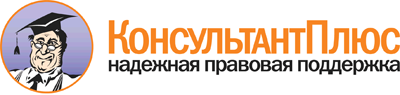 Закон Республики Башкортостан от 17.03.1998 N 145-з
(ред. от 29.09.2010)
"О национально-культурных автономиях в Республике Башкортостан"
(принят Законодательной Палатой Государственного Собрания РБ 10.02.1998)Документ предоставлен КонсультантПлюс

www.consultant.ru

Дата сохранения: 23.05.2013